POZIV NA DOSTAVU PONUDAza provedbu postupka nabave Usluga međunarodnog nadzora/vanjskog audita certifikacija i re-certifikacija Klinika i Zavoda KBCSM sukladno međunarodnoj normi ISO 9001:2015Evidencijski broj: 199/2023KLASA: 406-01/23-01/126URBROJ: 251-29-13-23-02Zagreb, prosinac 2023.UPUTE ZA PRIPREMU I PODNOŠENJE PONUDEKlinički bolnički centar Sestre milosrdnice pokrenuo je postupak nabave Usluga međunarodnog nadzora/vanjskog audita certifikacija i re-certifikacija Klinika i Zavoda KBCSM sukladno međunarodnoj normi ISO 9001:2015, te je donio Odluku o početku postupka nabave (Klas.oznaka: 406-01/23-01/125, Urbroj: 251-29-13-23-02). Na temelju odredbe članka 12. stavka 1. ZJN 2016 i čl. 4. Općeg akta za postupanje u postupcima nabave (KLASA: 003-05/22-01/023, URBROJ: 251-29-11/3-22-10) od 30. prosinca 2022., za nabavu robe i usluga procijenjene vrijednosti do 26.540,00 eura, odnosno za nabavu radova do 66.360,00 eura godišnje (tzv. jednostavnu nabavu), naručitelj nije obvezan provoditi postupke javne nabave propisane ZJN 2016.Kriterij odabira je ekonomski najpovoljnija ponuda.Način određivanja ekonomski najpovoljnije ponude je 100% cijena.1. Podaci o NaručiteljuNaručitelj je Klinički bolnički centar Sestre milosrdnice Zagreb, Vinogradska cesta 29, MB: 03208036 OIB: 84924656517.Odgovorna osoba javnog naručitelja je. prof.dr.sc. Davor Vagić, dr.med. Telefon: 01/3787-111, telefax:01/3769-067, adresa elektroničke pošte: kbcsm@kbcsm.hr, web stranica: www.kbcsm.hr  Web stranica: www.kbcsm.hr Adresa elektroničke pošte: nabava@kbcsm.hr2. Podaci o osobi ili službi zaduženoj za komunikaciju s ponuditeljimaSve obavijesti u svezi ovog postupka nabave mogu se dobiti svakog radnog dana između 11,00 i 15,00 sati, do roka za dostavu ponuda, od osoba zaduženih za komunikaciju sa gospodarskim subjektima.Osobe ovlaštene za komunikaciju s ponuditeljima su: Kristina Matić, bacc.oec. tel: 01/3787 294  adresa elektroničke pošte: kristina.matic@kbcsm.hrGoran Kuljić, univ.spec.oec. tel: 01/3787 882, adresa elektroničke pošte: goran.kuljic@kbcsm.hr3. Popis gospodarskih subjekata sukladno članku 76. ZJN 2016 Sukladno članku 80. stavku 2. točki 1. ZJN 2016 naručitelj je na vlastitoj web-stranici objavio gospodarske subjekte s kojima su predstavnici naručitelja iz članka 76. stavka 2. točke 1. ZJN 2016 i/ili osobe povezane s predstavnicima naručitelja određene člankom 77. stavkom 1. ZJN 2016, u sukobu interesa:PHARMA HEMP d.o.o., Ulica kneza Branimira 71 A, Zagreb, OIB 73731486433PROPERTIES INVENTIVE DESIGN d.o.o., Jukićeva 2/A, Zagreb, OIB 14937489808ULOLA d.o.o., Jure Kaštelana 19, Zagreb, OIB 53575159503NAŠE VOĆE d.o.o., Jukićeva 2/A, Zagreb, OIB 96115198364STARESMED j.d.o.o., Prolaz Jurja Ratkaja 7, Zagreb, OIB 05094187485HRVATSKI ZAVOD ZA TRANSFUZIJSKU MEDICINU, Petrova 3, Zagreb, OIB 61248075289CENTAR ZA ODGOJ I OBRAZOVANJE VINKO BEK, Kušlanova 59a, Zagreb, OIB     16898882733ENVILINK d.o.o., Gračani 4, Zagreb, OIB 14118994987ZAGREB HEALTH CITY d.o.o., Ksaver 209, Zagreb, OIB 86104174298.1POGLED 360 d.o.o., Kopernikova 26, Zagreb, OIB 53050868963A. PROJEKTIRANJE d.o.o., I. Barutanski breg 4, Zagreb, OIB 11773709542ETNO GASTRO d.o.o. iz Krapine, Trg Ljudevita Gaja 3, OIB 43527261524Osim navedenog, sukladno članku 80. stavku 2. točki 2. ZJN 2016 naručitelj u ovoj dokumentaciji o nabavi navodi gospodarske subjekte s kojima su predstavnici naručitelja iz članka 76. stavka 2. točke 2. ZJN 2016 u sukobu interesa:INDENTALS d.o.o., Ivana Šibla 10, Zagreb, OIB 65566857995IGH BUSINESS ADVISORY SERVICES d.o.o., Janka Rakuše 1, Zagreb, OIB 21740013729ROSA TRIM d.o.o., Prominska 48, Zagreb, OIB 31184249323AC PLUS d.o.o. iz Zagreba, Ulica kralja Zvonimira 22, OIB 783337879474. Opis predmet nabave Predmet nabave je Usluga međunarodnog nadzora/vanjskog audita certifikacija i re-certifikacija Klinika i Zavoda KBCSM sukladno međunarodnoj normi ISO 9001:2015. Provođenje nadzornih audita po normi ISO 9001:2015 za:KLINIKA ZA ONKOLOGIJU I NUKLEARNU MEDICINU - 1 nadzorni, (lokacija Vinogradska)KLINIKA ZA PEDIJATRIJU - 1 nadzorni, (lokacija Vinogradska)KLINIČKI ZAVOD ZA PATOLOGIJU I CITOLOGIJU „LJUDEVIT JURAK“- 1 nadzorni, (lokacija Vinogradska)KLINIČKA JEDINICA - BANKA TKIVA - 2 nadzorni, (lokacija Vinogradska)ZAVOD ZA TRANSFUZIJSKU I REGENERATIVNU MEDICINU I REHABILITACIJU - 1 nadzorni, (lokacija Vinogradska, Draškovićeva i Ilica)Provođenje re-certifikacije po normi ISO 9001:2015 za:KLINIKA ZA KOŽNE I SPOLNE BOLESTI - re-certifikacija, (lokacija Vinogradska)KLINIKA ZA REUMATOLOGIJU, FIZIKALNU MEDICINU I REHABILITACIJU -re-certifikacija, (lokacija Vinogradska)KLINIKA ZA KIRURGIJU - re-certifikacija, (lokacija Vinogradska)KLINIKA ZA PSIHIJATRIJU - re-certifikacija, (lokacija Vinogradska)Oznaka i naziv iz Jedinstvenog rječnika javne nabave: 72225000-8Evidencijski broj: 199/20236. Procijenjena vrijednost nabave: 23.000,00  EUR bez PDV- a7. Vrsta, kvaliteta i količina predmeta nabave i rok na koji se sklapa ugovorUgovor o nabavi Usluga međunarodnog nadzora/vanjskog audita certifikacija i re-certifikacija Klinika i Zavoda KBCSM sukladno međunarodnoj normi ISO 9001:2015. se sklapa na razdoblje do 12  mjeseci od dana potpisivanja ugovora.8. Specifikacija predmeta nabaveSpecifikacija predmeta nabave opisana je u Troškovniku (Obrazac 4) koji je sastavni dio Poziva na dostavu ponuda.Ako ponuditelj ne ispuni troškovnik u skladu sa zahtjevima iz ovog Poziva na dostavu ponuda ili promjeni tekst ili količine navedene u obrascu troškovnika smatrat će se da je takav troškovnik nepotpun i nevažeći te će ponuda biti odbijena.9. Mjesto izvršenja Mjesto izvršenja FCO LOKACIJE NARUČITELJA, kako slijedi:Klinički bolnički centar Sestre milosrdnice, Zagreb, Vinogradska cesta 29Klinički bolnički centar Sestre milosrdnice, Klinika za traumatologiju, Zagreb, Draškovićeva 19Klinički bolnički centar Sestre milosrdnice, Klinika za tumore, Zagreb, Ilica 19710. Rok izvršenjaUsluga koja je predmetom ovog postupka nabave izvršit će se temeljem zaključenog ugovora o nabavi usluge će se izvršavati sukcesivno, sukladno po pozivu Naručitelja za svaku Kliniku unutar 12 mjeseci.11. Dokazi o nepostojanju osnova za isključenje, uvjeti sposobnosti i ostali uvjeti11.1. izvadak iz kaznene evidencije ili drugog odgovarajućeg registra ili, ako to nije moguće, jednakovrijedni dokument nadležne sudske ili upravne vlasti u državi poslovnog nastana gospodarskog subjekta, odnosno državi čiji je osoba državljanin, kojim se dokazuje da ne postoje osnove za isključenje iz članka 251. stavka 1. ZJN 2016. (Obrazac 2.)Smatra se da su dokumenti iz članka 265. stavka 1. točke 1. ZJN 2016 ažurirani ako nisu stariji više od šest mjeseci od dana početka postupka javne nabave. Smatra se da su dokumenti iz članka 265. stavka 2. ZJN 2016 ažurirani ako nisu stariji više od šest mjeseci od dana početka postupka javne nabave.( Obrazac 2)11.2. potvrdu porezne uprave ili drugog nadležnog tijela u državi poslovnog nastana gospodarskog subjekta kojom se dokazuje da ne postoje osnove za isključenje iz članka 252. stavka 1. ZJN 2016 Smatra se da su dokumenti iz članka 265. stavka 1. točke 2. ZJN 2016 ažurirani ako nisu stariji više od šest mjeseci od dana početka postupka javne nabave. 11.3. izvadak iz sudskog registra ili potvrdu trgovačkog suda ili drugog nadležnog tijela u državi poslovnog nastana gospodarskog subjekta kojim se dokazuje da ne postoje osnove za isključenje iz članka 254. stavka 1. točke 2. ZJN 2016. Ako se u državi poslovnog nastana gospodarskog subjekta, odnosno državi čiji je osoba državljanin ne izdaju dokumenti iz stavka 1. članka 265. ZJN 2016 ili ako ne obuhvaćaju sve okolnosti iz članka 251. stavka 1., članka 252. stavka 1. i članka 254. stavka 1. točke 2. ZJN 2016 , oni mogu biti zamijenjeni izjavom pod prisegom ili, ako izjava pod prisegom prema pravu dotične države ne postoji, izjavom davatelja s ovjerenim potpisom kod nadležne sudske ili upravne vlasti, javnog bilježnika ili strukovnog ili trgovinskog tijela u državi poslovnog nastana gospodarskog subjekta, odnosno državi čiji je osoba državljanin.Smatra se da su dokumenti iz članka 265. stavka 1. točke 3. ZJN 2016 ažurirani ako nisu stariji više od šest mjeseci od dana početka postupka javne nabave.U slučaju zajednice ponuditelja, svi članovi zajednice ponuditelja dužni su pojedinačno dokazati postojanje navedene profesionalne sposobnosti.11.4. Certifikat kojim se dokazuje da mogu obavljati certifikaciju po normi ISO 9001:201511.5. Popis glavnih usluga pruženih u godini u kojoj je započeo postupak nabave i tijekom tri godine koje prethode toj godini. Smatra se da je uvjet tehničke i stručne sposobnosti gospodarskog subjekta vezan uz predmet nabave ako je usluga ista ili slična predmetu nabave.Popis ugovora sadrži naziv predmeta nabave, datum izvršenja ugovora, iznos ugovora bez PDV-a i naziv druge ugovorne strane.Ponuditelj mora dostaviti popis na kojemu su navedena do 3 (tri) ugovora o izvršenju usluge istih ili sličnih grupi predmeta nabave za koju se podnosi ponuda, a čiji zbrojeni iznos bez PDV-a mora biti najmanje u visini procijenjene vrijednosti grupe predmeta nabave za koju se podnosi ponuda.12. Oblik, način izrade, sadržaj i način dostave ponuda12.1.  Sadržaj ponude Ponudu sačinjavaju ispunjeni i od ovlaštene osobe ponuditelja potpisani i ovjereni:Ponudbeni list (Obrazac 1)Izjava o nekažnjavanju (Obrazac 2)Izjava o dostavi jamstva za uredno ispunjenje ugovora (Obrazac 3)Popunjeni i ovjereni troškovnik (Obrazac 4)Ostali podaci traženi pozivom za dostavu ponuda Sve tražene izjave i obrasce ponuditelji su dužni dostaviti s ispunjenim svim stavkama odnosno traženim podacima.U slučaju da ponuditelj navedene izjave i obrasce ne potpiše, te iste ne priloži ponudi, Naručitelj će takvu ponudu smatrati neprihvatljivom.Ponuditelj ne smije mijenjati ili brisati originalni tekst Poziva na dostavu ponuda ili bilo kojeg obrasca iz poziva na dostavu ponuda.Obrazac  ponude,  sve  stranice  troškovnika  i  sve  izjave  koje  potpisuje  i  ovjerava ponuditelj, moraju biti potpisane od strane ovlaštene osobe gospodarskog subjekta.12.2. Oblik i način  izrade ponudaPonuda mora biti izrađena u papirnatom obliku na način naznačen u Pozivu na dostavu ponuda.Ponuda mora biti uvezana u cjelinu na način da se onemogući naknadno vađenje ili umetanje listova ili dijelova ponude npr. jamstvenikom - vrpcom čija su oba kraja na posljednjoj strani pričvršćena naljepnicom ili utisnuta žigom. Ako zbog opsega ili drugih objektivnih okolnosti ponuda ne može biti izrađena na način da čini cjelinu, onda se izrađuje u dva ili više dijelova.Ako je ponuda izrađena u dva ili više dijelova svaki dio uvezuje se na način da se onemogući naknadno vađenje ili umetanje listova. Stranice ponude označavaju se brojevima na način da je vidljiv redni broj stranice I ukupan broj stranica ponude. Kada je ponuda izrađena od više dijelova, stranice se označavaju na način da svaki sljedeći dio započinje rednim brojem koji se nastavlja na redni broj stranice kojim završava prethodni dio.Dijelovi ponude kao što su uzorci, katalozi, mediji za pohranjivanje podataka i slično koji ne mogu biti uvezani ponuditelj obilježava nazivom i navodi u sadržaju ponude kao dio ponude. Ako je ponuda izrađena od više dijelova ponuditelj mora u sadržaju ponude navesti od koliko se dijelova ponuda sastoji.Ponude se pišu neizbrisivom tintom.Ponuda se predaje u „izvorniku“, potpisana od strane ovlaštene osobe za zastupanje gospodarskog subjekta ili osobe koju je ovlaštena osoba pisanom punomoći ovlastila za potpisivanje ponude (u tom slučaju uz ponudu se obvezno prilaže i punomoć za potpisivanje ponude). Svaki list troškovnika ponuditelj mora ovjeriti službenim pečatom i mora biti potpisan od strane ovlaštene osobe.Ispravci u ponudi moraju biti izrađeni na način da ispravljeni tekst ostane vidljiv (čitak) ili dokaziv. Ispravci moraju uz navod datuma biti potvrđeni pravovaljanim potpisom I pečatom ovlaštene osobe gospodarskoga subjekta12.3. Način  dostave  ponuda Ponude se dostavljaju u Klinički bolnički centar Sestre milosrdnice, Vinogradska cesta 29, Zagreb, urudžbeni ured, prizemlje, svaki radni dan od 08 do 15 sati ili preporučenom poštanskom pošiljkom na navedenu adresu.Ponuditelji dostavljaju ponudu u zatvorenoj omotnici.Na omotnici ponude mora biti naznačen naziv i adresa naručitelja, naziv i adresa ponuditelja,   evidencijski   broj   nabave,   naziv   predmeta   nabave,   naznaka   „NE OTVARAJ“ – PONUDA -, odnosno mora stajati oznaka slijedećeg izgleda:"NE OTVARAJ PONUDA Usluga međunarodnog nadzora/vanjskog audita certifikacija i re-certifikacija Klinika i Zavoda KBCSM sukladno međunarodnoj normi ISO 9001:2015Ev. br. 199/2023"Ponude je potrebno dostaviti do 04. siječanj 2024. godine do 10.00 sati bez obzira na način dostave.Ponuditelj samostalno određuju način dostave ponude i sam snosi rizik eventualnog gubitka odnosno nepravovremene dostave ponude.Sve  ponude  koje  nisu  predane  na  ovaj  način  i  u  ovom  roku  neće  se  otvarati  i razmatrati, te će biti vraćene ponuditelju.U  roku  za  dostavu  ponude  ponuditelj  može  dodatnom,  pravovaljano  potpisanom izjavom izmijeniti svoju ponudu, nadopuniti je ili od nje odustati.Izmjena ili dopuna ponude dostavlja se na isti način kao i ponuda s tim da se omotnicadodatno označi tekstom „IZMJENA“ odnosno „DOPUNA“.Ponuditelj može do isteka roka za dostavu ponude pisanom izjavom odustati od svoje dostavljene ponude. Pisana izjava se dostavlja na isti način kao i ponuda s obveznom naznakom „ODUSTANAK OD PONUDE“Ponuda se ne može mijenjati nakon isteka roka za dostavu ponuda.Naručitelj će na zahtjev ponuditelja dati potvrdu o datumu i vremenu primitka ponude.13. Dopustivost dostave ponuda elektroničkim putemNije dozvoljeno dostavljanje ponude elektroničkim putem.14. Dopustivost varijanti ponudaVarijante ponude nisu dopuštene.15. Način izračuna cijene za predmet nabave, sadržaj cijene i način promjene cijeneCijena ponude obuhvaća sve stavke troškovnika i piše se brojkama. U cijenu ponude bez poreza na dodanu vrijednost trebaju biti uračunati svi troškovi I popusti. PDV se iskazuje zasebno iza cijene ponude. Ako ponuditelj nije u sustavu  poreza  na dodanu  vrijednost ili je predmet nabave oslobođen poreza na dodanu vrijednost, u ponudbenom listu, na mjesto predviđeno za upis cijene ponude s porezom na dodanu vrijednost, upisuje se isti iznos kao što je upisan  na  mjestu  predviđenom  za  upis  cijene  ponude  bez  poreza  na  dodanu vrijednost, a mjesto predviđeno za upis iznosa poreza na dodanu vrijednost ostavlja se prazno.Ukupnu cijenu ponude čini cijena ponude s PDV-om.Ponuditelji su dužniponuditi, tj. upisati jedinične cijene i ukupne cijene za svaku stavku troškovnika na način kako je to određeno u troškovniku.U slučaju da ponuditelj ne ispuni makar jednu stavku, cijela ponuda će se smatrati neprihvatljivom i naručitelj će ju isključiti.Jedinična cijena izražena u troškovniku je fiksna i nepromjenjiva.16.  Provjera računske ispravnosti  ponude  i  objašnjenje  neuobičajeno  niske cijeneNaručitelj provjerava računsku ispravnost ponude.Kada izračuni vezani za pojedinačne stavke troškovnika ili cijenu ponude bez poreza na dodanu vrijednost navedeni u ispravljenom troškovniku u ponudi ne odgovaraju metodologiji izračuna iz članka 7. Uredbe o načinu izrade i postupanju s dokumentacijom za nadmetanje i ponudama, naručitelj će ih ispraviti sukladno metodologiji iz citiranog članka Uredbe.Kada  cijena ponude bez poreza  na  dodanu  vrijednost  izražena  u  troškovniku  ne odgovara cijeni ponude bez poreza na dodanu vrijednost izraženoj u ponudbenom listu, vrijedi cijena ponude bez poreza na dodanu vrijednost izražena u troškovniku.U zahtjevu za prihvat ispravka računske pogreške naručitelj će naznačiti koji je dio ponude ispravljen kao i novu cijenu ponude  proizišle nakon ispravka.Naručitelj će od ponuditelja tražiti objašnjenje cijene ponude koju smatra neuobičajeno niskom ako su ispunjeni sljedeći uvjeti:1.  cijena ponude za više od 50% niža od prosječne cijene preostalih valjanihPonuda;2.  cijena ponude je za više od 20% niža od cijene drugo rangirane valjane ponude;3.  zaprimljene najmanje tri valjane ponude.17. Valuta u kojoj cijena ponude treba biti izraženaCijena ponude izražava se u eurima.18. Rok, način i uvjeti plaćanjaPlaćanje se obavlja u roku 60 (šezdeset) dana od dana izdavanja računa, po izvršenim ugovornim obvezama.Plaćanje se obavlja na žiro-račun odabranog ponuditelja.Predujam i traženje sredstava osiguranja plaćanja isključeni su.19.  Rok valjanosti ponudeRok valjanosti ponude mora biti najmanje 90 (devedeset) dana od krajnjeg roka za dostavu ponuda. Ponude s kraćim rokom valjanosti bit će odbačene kao neprihvatljive. Rok valjanosti ponude mora biti naveden u obrascu ponude.Naručitelj može zatražiti od ponuditelja primjereno produženje roka valjanosti ponude sukladno članku 216.stavak 2. ZJN 2016.20. Kriterij odabira najpovoljnije ponudeSukladno odredbama ZJN 2016 i Općeg akta za postupanje u postupcima nabave članovi stručnog povjerenstva Naručitelja provesti će postupak nabave za sklapanje ugovora s jednim gospodarskim subjektom – najpovoljnijim ponuditeljem, utvrditi prihvatljive ponude i predložiti odgovornoj osobi Naručitelja donošenje Odluke o odabiru.Kriterij odabira je ekonomski najpovoljnija ponuda. Način određivanja ekonomski najpovoljnije ponude je 100% cijena.Ponude dostavljene na temelju objavljenog Poziva na dostavu ponuda na internetskim stranicama, uzimaju se u razmatranje pod istim uvjetima kao i ponude dostavljene na temelju Poziva na dostavu ponuda upućenog gospodarskim subjektima po vlastitom izboru.21. Jezik na kojem se sastavlja ponudaPonuda se podnosi na hrvatskom jeziku i latiničnom pismu.22. Datum, vrijeme i mjesto dostave ponudaRok za dostavu ponuda je 04. siječanj 2024. godine do 10.00 sati.Adresa na koju se dostavljaju ponude je: KLINIČKI BOLNIČKI CENTAR SESTRE MILOSRDNICE, Vinogradska cesta 29, Zagreb. Ponude  koje  Naručitelj  primi  nakon  isteka  krajnjeg  roka  za  podnošenje  ponuda smatrat će se zakašnjelima, neće biti otvorene i biti će vraćene ponuditeljima koji su ih podnijeli.23. Stavljanje na raspolaganje Poziva na dostavu ponudaPoziv na dostavu ponuda stavljen je na raspolaganje na internetskoj adresi naručitelja. Naručitelj ne vodi evidenciju o ponuditeljima koji su preuzeli Poziv na dostavu ponuda na njegovim internetskim stranicama, pa ponuditelji koji na taj način preuzmu poziv za nadmetanje moraju o tome obavijestiti naručitelja faxom, e-mailom ili na drugi dokaziv način. Sve eventualne izmjene poziva za dostavu ponuda biti će objavljene na internetskoj adresi naručitelja.24.  Jamstvo za uredno ispunjenje ugovora Jamstvo, opisano u ovoj cjelini dokumentacije o nabavi, ponuditelji ili isporučitelji dužni su dostaviti naručitelju u papirnatom obliku u izvorniku, u obliku:-	neopozive, bezuvjetne, bankarske garancije naplative na prvi poziv korisnika garancije i bez prigovoraili-	bjanko zadužniceili-	mjeniceili-	novčanog pologa – uplatom iznosa jamstva na račun Naručitelja IBAN: HR 12 1001 0051 8630 00160, model plaćanja: HR 64 9725-26395 – OIB uplatitelja, opis plaćanja: ev.br. ___/2019 – polog jamstva za ___________ (navesti vrstu jamstva)U svakoj bankarskoj garanciji mora biti navedeno da je korisnik garancije Klinički bolnički centar Sestre milosrdnice, Vinogradska cesta 29, Zagreb.Na svakoj bankarskoj garanciji mora biti izrijekom navedeno da je bezuvjetna, neopoziva, naplativa na prvi poziv korisnika garancije i bez prigovora.24.1. Jamstvo za uredno ispunjenje ugovora i jamstvo za otklanjanje nedostataka u jamstvenom rokuOdabrani ponuditelj, odnosno isporučitelj, dužan je u roku od 10 (deset) radnih dana od dana poziva naručitelja najpovoljnijem ponuditelju na sklapanje ugovora o javnoj nabavi robe ili od dana primitka ugovora potpisanog od strane naručitelja (koji zamjenjuje pisani poziv na sklapanje ugovora) ishoditi bankovno jamstvo za uredno ispunjenje ugovora i dostaviti ga naručitelju zajedno s potpisanim primjercima ugovora, odnosno uz potpisane primjerke ugovora dostaviti naručitelju bjanko zadužnicu, mjenicu ili potvrdu o uplati novčanog pologa u visini 10 % (deset posto) ukupne vrijednosti ovog Ugovora (bez PDV-a) kao osiguranje Naručitelju da će u ugovorenom roku isporučiti, instalirati i pustiti u rad ugovorenu robu, prema zahtjevima Naručitelja, pravilima struke, važećim standardima, normativima, zakonima i tehničkim propisima Republike Hrvatske, na način opisan u troškovniku kao i za slučaj povrede ugovorenih obveza. Jamstvo za uredno ispunjenje ugovora treba biti s rokom valjanosti najmanje 10 (deset) dana dužim od roka izvršenja ugovora, a isti teče od dana obostranog potpisa ugovora.Jamstvo za uredno ispunjenje ugovora teče od dana obostranog potpisa ugovora, a istekom ugovora prenamijeniti će se u jamstvo za otklanjanje nedostataka u jamstvenom roku kao osiguranje naručitelju za slučaj da isporučitelj u jamstvenom roku ne ispuni obveze otklanjanja nedostataka po osnovi jamstva na predmetnu robu i izvedenu uslugu u trajanju od 2 godine, te da će po isteku navedenog roka biti vraćeno isporučitelju.25. Rok donošenja odluke o odabiru ili poništenjuOdluku o odabiru ili poništenju nabave, Naručitelj će donijeti u roku od 30 (trideset) dana od dana isteka roka za dostavu ponude, koju će dostaviti Ponuditeljima sukladno ZJN 2016 .26. Bitni uvjeti ugovoraOdabrani ponuditelj je u obvezi isporučiti predmet nabave sukladno roku, kvaliteti uvjetima, pojedinačnim cijenama i količinama navedenim u ponudi ponuditelja, troškovniku i uvjetima Poziva na dostavu ponuda i troškovnika koji će biti sastavni dio Ugovora o nabavi Usluga međunarodnog nadzora/vanjskog audita certifikacija i re-certifikacija Klinika i Zavoda KBCSM sukladno međunarodnoj normi ISO 9001:2015. Bitni uvjeti ugovora:oblik  ugovora:  pisani,  potpisan  i  ovjeren  pečatom  odgovornih  osoba  ugovornih strana,ugovorne  strane:  Naručitelj  (Klinički bolnički centar Sestre milosrdnice)/odabrani ponuditelj (_____________),predmet nabave: Usluga međunarodnog nadzora/vanjskog audita certifikacija i re-certifikacija Klinika i Zavoda KBCSM sukladno međunarodnoj normi ISO 9001:2015sastavni dio ugovora: odabrana ponuda ponuditelja sukladno Pozivu za dostavu ponuda i troškovnikkoličina i mjesto izvršenja predmeta nabave: sukladno Pozivu na dostavu ponuda,              Mjesto izvršenja: FCO LOKACIJE NARUČITELJA, kako slijedi:	        Klinički bolnički centar Sestre milosrdnice, Zagreb, Vinogradska cesta 29  cijena predmeta nabave: sukladno procijenjenoj vrijednosti nabave Naručitelja, troškovniku i cijeni odabrane ponude,rok izvršenja: Usluga koja je predmetom ovog postupka nabave izvršit će se temeljem zaključenog ugovora o nabavi usluge će se izvršavati sukcesivno, sukladno po pozivu Naručitelja za svaku Kliniku unutar 12 mjeseci.rok na koji se sklapa ugovor: Ugovor o nabavi Usluga međunarodnog nadzora/vanjskog audita certifikacija i re-certifikacija Klinika i Zavoda KBCSM sukladno međunarodnoj normi ISO 9001:2015. se sklapa na razdoblje do 12  mjeseci od dana potpisivanja ugovora.    Odabrani ponuditelj, odnosno isporučitelj, dužan je u roku od 10 (deset) radnih dana od dana poziva naručitelja najpovoljnijem ponuditelju na sklapanje ugovora o javnoj nabavi robe ili od dana primitka ugovora potpisanog od strane naručitelja (koji zamjenjuje pisani poziv na sklapanje ugovora) ishoditi bankovno jamstvo za uredno ispunjenje ugovora i dostaviti ga naručitelju zajedno s potpisanim primjercima ugovora, odnosno uz potpisane primjerke ugovora dostaviti naručitelju bjanko zadužnicu, mjenicu ili potvrdu o uplati novčanog pologa u visini 10 % (deset posto) ukupne vrijednosti ovog Ugovora (bez PDV-a) kao osiguranje Naručitelju da će u ugovorenom roku isporučiti, instalirati i pustiti u rad ugovorenu robu, prema zahtjevima Naručitelja, pravilima struke, važećim standardima, normativima, zakonima i tehničkim propisima Republike Hrvatske, na način opisan u troškovniku kao i za slučaj povrede ugovorenih obveza.Jamstvo za uredno ispunjenje ugovora treba biti s rokom valjanosti najmanje 10 (deset) dana dužim od roka izvršenja ugovora, a isti teče od dana obostranog potpisa ugovora.ako odabrani ponuditelj ne isporuči robu u ugovorenom roku dužan je platiti ugovornu kaznu  u  iznosu  2‰  od  ukupne  vrijednosti  ugovora  za  svaki  dan  zakašnjenja; Ukupni iznos ugovorne kazne ne može biti veći od 5% (pet posto) ukupne vrijednosti ugovora (s PDV) rok, način i uvjeti plaćanja: Plaćanje se obavlja u roku 60 (šezdeset) dana od dana izdavanja računa, po izvršenim ugovornim obvezama.imenovanje ovlaštenih osoba obje ugovorne strane zaduženih za realizaciju ugovornih odredbi27. Podaci o osobama odgovornim za izvršenje ugovoraPonuditelji, pravne osobe, moraju u ponudi naznačiti imena i odgovarajuću stručnu kvalifikaciju osoba odgovornih za izvršenje ugovora o nabavi Nadogradnja postojećeg sustava besprekidnog napajanja glavnog komunikacijskog središta vezano uz obnovu zgrada oštećenih u potresu KBC Sestre milosrdnice.28. Povrat dokumentacijePonude i dokumentacija priložena uz ponudu, osim jamstva za ozbiljnost ponude, ne vraćaju se osim u slučaju zakašnjele ponude i odustajanja ponuditelja od neotvorene ponude.29. Posebne odredbeNa ovaj  postupak  se ne  primjenjuju  odredbe  ZJN 2016 i  Naručitelj zadržava pravo poništiti ovaj postupak nabave u bilo kojem trenutku,odnosno ne odabrati niti jednu ponudu, a sve bez ikakvih obveza ili naknada bilo koje vrste prema ponuditeljima.                                                                                          OBRASCIOBRASCI SU SASTAVNI DIO POZIVA NA DOSTAVU PONUDA ZA OVAJ POSTUPAK  NABAVE  I  NJIHOV  OBLIK  PROPISAN  JE  OD  STRANE NARUČITELJA. PONUDE KOJE NEĆE SADRŽAVATI SVE TRAŽENE PODATKE, ODNOSNO PONUDE U KOJIMA NISU POPUNJENE ILI SU NEISPRAVNO POPUNJENE SVE ODNOSNO NEKE STAVKE TRAŽENIH OBRAZACA, ODNOSNO PONUDE KOJE SADRŽE DJELOMIČNO POPUNJENE OBRASCE, SMATRAT ĆE SE NEPOPRAVLJIVO MANJKAVIM TE ĆE TAKVE PONUDE BITI ISKLJUČENE IZ POSTUPKA NABAVE.Obrazac 1.OBRAZAC PONUDEPonuditelj	________________________________________________________________Adresa sjedišta:_______________________________________________________________Telefon:	________________________________________________________________Telefax:	________________________________________________________________E-mail:	________________________________________________________________Internetska adresa:_____________________________________________________________Matični broj:	________________________________________________________________OIB:		________________________________________________________________Žiro račun	________________________________________________________________Odgovorna osoba/e: Osoba za kontakt:  _________________________________________________________________________________________________________________________P O N U D AZaProučili smo Poziv na dostavu ponuda te sve dokumente i podatke koje nam je Naručitelj stavio na raspolaganje, detaljno smo upoznati s predmetom nabave i s uvjetima za njeno provođenje te nudimo uslugu Usluga međunarodnog nadzora/vanjskog audita certifikacija i re-certifikacija Klinika i Zavoda KBCSM sukladno međunarodnoj normi ISO 9001:2015 sukladno Pozivu na dostavu ponuda za cijenu navedenu kako slijedi: u skladu s troškovnikom koji se nalazi u prilogu i čini sastavni dio ponude.Suglasni smo da je rok izvršenja za Uslugu koja je predmetom ovog postupka nabave sukcesivno, sukladno po pozivu Naručitelja za svaku Kliniku unutar 12 mjeseci.Suglasni smo da se plaćanje vrši u roku od 60 dana od dana izdavanja računa, po izvršenim ugovornim obvezama. Suglasni smo da se plaćanje vrši u eurima i da se ne odobrava plaćanje predujma.IV. 	Suglasni smo da će se, ako se naša ponuda prihvati, temeljem provedenog postupka nabave sklopiti ugovor o nabavi Usluga međunarodnog nadzora/vanjskog audita certifikacija i re-certifikacija Klinika i Zavoda KBCSM sukladno međunarodnoj normi ISO 9001:2015.V.	Suglasni smo da ova Ponuda ostane pravovaljana 90 (slovima: devedeset) dana od dana otvaranja ponuda Obrazac 2.     Obrazac izjave ponuditelja da ne postoje osnove za isključenja iz sudjelovanja u postupku nabave  sukladno članku 265. stavku 1. točka 1. Zakona_______________________________(naziv ponuditelja)_______________________________(adresa)Na temelju članka 265. stavka 1. točke 1. Zakona o javnoj nabavi (Narodne novine, broj 120/2016) dajem slijedeću I Z J A V Uja __________________________________________________________________________________________,(ime i prezime)rođen/-a _______________________ u ___________________________________________________________,                         (datum rođenja)                                                                   (mjesto rođenja)s prebivalištem u ______________________________________________________________________________(mjesto i adresa)kao osoba ovlaštena po zakonu za zastupanje gospodarskog subjekta____________________________________________________________________________________________(naziv gospodarskog subjekta)____________________________________________________________________________________________(sjedište i OIB gospodarskog subjekta)izjavljujem da meni i naprijed navedenom gospodarskom subjektu nije izrečena pravomoćna osuđujuća presuda za jedno ili više sljedećih kaznenih djela: sudjelovanje u zločinačkoj organizaciji, na temeljučlanka 328. (zločinačko udruženje) i članka 329. (počinjenje kaznenog djela u sastavu zločinačkog udruženja) Kaznenog zakonačlanka 333. (udruživanje za počinjenje kaznenih djela), iz Kaznenog zakona (»Narodne novine«, br. 110/97., 27/98., 50/00., 129/00., 51/01., 111/03., 190/03., 105/04., 84/05., 71/06., 110/07., 152/08., 57/11., 77/11. i 143/12.)korupciju, na temeljučlanka 252. (primanje mita u gospodarskom poslovanju), članka 253. (davanje mita u gospodarskom poslovanju), članka 254. (zlouporaba u postupku javne nabave), članka 291. (zlouporaba položaja i ovlasti), članka 292. (nezakonito pogodovanje), članka 293. (primanje mita), članka 294. (davanje mita), članka 295. (trgovanje utjecajem) i članka 296. (davanje mita za trgovanje utjecajem) Kaznenog zakonačlanka 294.a (primanje mita u gospodarskom poslovanju), članka 294.b (davanje mita u gospodarskom poslovanju), članka 337. (zlouporaba položaja i ovlasti), članka 338. (zlouporaba obavljanja dužnosti državne vlasti), članka 343. (protuzakonito posredovanje), članka 347. (primanje mita) i članka 348. (davanje mita) iz Kaznenog zakona (»Narodne novine«, br. 110/97., 27/98., 50/00., 129/00., 51/01., 111/03., 190/03., 105/04., 84/05., 71/06., 110/07., 152/08., 57/11., 77/11. i 143/12.)prijevaru, na temeljučlanka 236. (prijevara), članka 247. (prijevara u gospodarskom poslovanju), članka 256. (utaja poreza ili carine) i članka 258. (subvencijska prijevara) Kaznenog zakonačlanka 224. (prijevara), članka 293. (prijevara u gospodarskom poslovanju) i članka 286. (utaja poreza i drugih davanja) iz Kaznenog zakona (»Narodne novine«, br. 110/97., 27/98., 50/00., 129/00., 51/01., 111/03., 190/03., 105/04., 84/05., 71/06., 110/07., 152/08., 57/11., 77/11. i 143/12.)terorizam ili kaznena djela povezana s terorističkim aktivnostima, na temeljučlanka 97. (terorizam), članka 99. (javno poticanje na terorizam), članka 100. (novačenje za terorizam), članka 101. (obuka za terorizam) i članka 102. (terorističko udruženje) Kaznenog zakonačlanka 169. (terorizam), članka 169.a (javno poticanje na terorizam) i članka 169.b (novačenje i obuka za terorizam) iz Kaznenog zakona (»Narodne novine«, br. 110/97., 27/98., 50/00., 129/00., 51/01., 111/03., 190/03., 105/04., 84/05., 71/06., 110/07., 152/08., 57/11., 77/11. i 143/12.)pranje novca ili financiranje terorizma, na temeljučlanka 98. (financiranje terorizma) i članka 265. (pranje novca) Kaznenog zakonačlanka 279. (pranje novca) iz Kaznenog zakona (»Narodne novine«, br. 110/97., 27/98., 50/00., 129/00., 51/01., 111/03., 190/03., 105/04., 84/05., 71/06., 110/07., 152/08., 57/11., 77/11. i 143/12.)dječji rad ili druge oblike trgovanja ljudima, na temeljučlanka 106. (trgovanje ljudima) Kaznenog zakonačlanka 175. (trgovanje ljudima i ropstvo) iz Kaznenog zakona (»Narodne novine«, br. 110/97., 27/98., 50/00., 129/00., 51/01., 111/03., 190/03., 105/04., 84/05., 71/06., 110/07., 152/08., 57/11., 77/11. i 143/12.), 			ZA GOSPODARSKOG SUBJEKTA	_____________________________		___________________________________________	(mjesto i datum)		(čitko ime i prezime osobe po zakonu ovlaštene			za zastupanje gospodarskog subjekta			ili osobe ovlaštene za zastupanje zajednice ponuditelja)		M.P.	___________________________________________			(vlastoručni potpis osobe po zakonu ovlaštene			za zastupanje gospodarskog subjekta			ili osobe ovlaštene za zastupanje zajednice ponuditelja)NAPOMENA:Vlastoručni potpis na ovoj Izjavi potrebno je ovjeriti kod javnog bilježnika. Ukoliko niti jedna osoba ponuditelja nema ovlasti za zastupanje samostalno i bez ograničenja tada je potrebna Izjava, potpisana i ovjerena kod javnog bilježnika o nekažnjavanju za sve osobe koje zajednički zastupaju ponuditelja.  Obrazac 3.IZJAVA PONUDITELJA O DOSTAVI JAMSTVA ZA UREDNO ISPUNJENJE UGOVORAPonuditelj:  _______________________________________________________Adresa sjedišta:  _______________________________________________________Telefon:  _______________________________________________________Telefax:  _______________________________________________________E-mail:  _______________________________________________________Internetska adresa: _____________________________________________________Matični broj:   _______________________________________________________OIB:   _______________________________________________________Žiro račun:   _______________________________________________________Odgovorna osoba/e:______________________________________________________Osoba ovlaštena za zastupanje gospodarskog subjekta daje slijedećuI Z J A V UJa, _______________________________________________________________________________________(Ime i prezime, dan, mjesec, godina i mjesto rođenja, mjesto i adresa stanovanja)_________________________________________________________________________________________________________________________________________________________________________________odgovorno izjavljujem da će Ponuditelj__________________________________________________________________________________________(Naziv i sjedište gospodarskog subjekta)ukoliko naša ponuda bude prihvaćena kao najpovoljnija i odabrana za sklapanje ugovora, uz svaki pojedinačni ugovordostaviti jamstvo za uredno ispunjenje ugovora u obliku mjenice ili garancije banke; da će mjenica ili garancija banke biti u visini od 10% (deset posto) od vrijednosti ugovora bez PDV-a da će se mjenica ili garancija banke za uredno ispunjenje ugovora predati prilikom zaključenja ugovora o           nabavi, a najkasnije u roku 8 dana od dana zaključenja ugovora o nabavi sa rokom valjanosti jednakom roku valjanosti ugovora;  da je suglasan da će se mjenica ili garancija banke za uredno ispunjenje ugovora protestirati (naplatiti) u slučaju povrede ugovornih obveza. 
Obrazac 4. TROŠKOVNIKUsluga certificiranih i nadzornih audita za certificirane klinike KBCSM sukladno međunarodnoj ISO 9001:2015 normiU __________________________,_______202_.M.P.                                                                                                                                   ZA PONUDITELJA________________________________(potpis odgovorne osobe ponuditelja)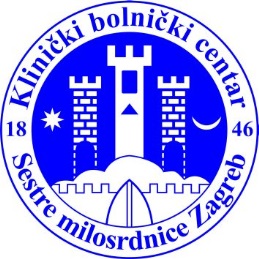 KLINIČKI BOLNIČKI CENTARSESTRE MILOSRDNICEVinogradska cesta 29                                                                                                  tel.: 01 3787 29410000 Zagreb                                                                                                              fax.: 01 3768 270HrvatskaOIB 84924656517MB 03208036Usluga međunarodnog nadzora/vanjskog audita certifikacija i re-certifikacija Klinika i Zavoda KBCSM sukladno međunarodnoj normi ISO 9001:2015Predmet nabave  CPV oznaka: 72225000-8Predmet nabaveEvidencijski broj nabave: 199/2023R.br.Iznos brojevimaIznos slovima1.CIJENA PONUDE bez PDV-a(iskazana u eurima)2.POREZ NA DODANU VRIJEDNOST(iskazan u eurima)3.UKUPNA CIJENA PONUDES PDV-om(iskazana u eurima)PONUDITELJ:PONUDITELJ:M. P.M. P.(Mjesto i datum)(Čitko ime i prezime ovlašteneosobegospodarskog subjekta)(Vlastoručni potpis ovlašteneosobegospodarskog subjekta)M. P.M. P.(Mjesto i datum)(Čitko ime i prezime ovlaštene osobegospodarskog subjekta)(Vlastoručni potpis ovlaštene osobe gospodarskog subjekta)r.b.Naziv i opis predmeta nabaveCijena bez PDV-aIznos PDV-a Cijena s PDV-omr.b.Naziv i opis predmeta nabaveCijena bez PDV-aIznos PDV-a Cijena s PDV-omNADZORNI AUDITI ISO 9001:2015
Vanjski auditor prolazi kroz svaku točku međunarodne norme ISO 9001:2015 na klinici, a temeljem ranije stečene certifikacije i ocjene te navedenih nesukladnosti.
Prema normi ISO 9001:2015 vanjski auditor vrši potrebne kontrole svih aktivnosti koje se odvijaju na klinici administrativne i operativne (politiku kvalitete, administrativno poslovanje klinike, održavanje opreme, evidenciju rizika i prilika, ciljeva, nesukladnosti, prigovora i pohvala, licenciranja zaposlenika).
Jedinica mjere za svaku kliniku/zavod  je 1 komplet.NADZORNI AUDITI ISO 9001:2015
Vanjski auditor prolazi kroz svaku točku međunarodne norme ISO 9001:2015 na klinici, a temeljem ranije stečene certifikacije i ocjene te navedenih nesukladnosti.
Prema normi ISO 9001:2015 vanjski auditor vrši potrebne kontrole svih aktivnosti koje se odvijaju na klinici administrativne i operativne (politiku kvalitete, administrativno poslovanje klinike, održavanje opreme, evidenciju rizika i prilika, ciljeva, nesukladnosti, prigovora i pohvala, licenciranja zaposlenika).
Jedinica mjere za svaku kliniku/zavod  je 1 komplet.NADZORNI AUDITI ISO 9001:2015
Vanjski auditor prolazi kroz svaku točku međunarodne norme ISO 9001:2015 na klinici, a temeljem ranije stečene certifikacije i ocjene te navedenih nesukladnosti.
Prema normi ISO 9001:2015 vanjski auditor vrši potrebne kontrole svih aktivnosti koje se odvijaju na klinici administrativne i operativne (politiku kvalitete, administrativno poslovanje klinike, održavanje opreme, evidenciju rizika i prilika, ciljeva, nesukladnosti, prigovora i pohvala, licenciranja zaposlenika).
Jedinica mjere za svaku kliniku/zavod  je 1 komplet.NADZORNI AUDITI ISO 9001:2015
Vanjski auditor prolazi kroz svaku točku međunarodne norme ISO 9001:2015 na klinici, a temeljem ranije stečene certifikacije i ocjene te navedenih nesukladnosti.
Prema normi ISO 9001:2015 vanjski auditor vrši potrebne kontrole svih aktivnosti koje se odvijaju na klinici administrativne i operativne (politiku kvalitete, administrativno poslovanje klinike, održavanje opreme, evidenciju rizika i prilika, ciljeva, nesukladnosti, prigovora i pohvala, licenciranja zaposlenika).
Jedinica mjere za svaku kliniku/zavod  je 1 komplet.NADZORNI AUDITI ISO 9001:2015
Vanjski auditor prolazi kroz svaku točku međunarodne norme ISO 9001:2015 na klinici, a temeljem ranije stečene certifikacije i ocjene te navedenih nesukladnosti.
Prema normi ISO 9001:2015 vanjski auditor vrši potrebne kontrole svih aktivnosti koje se odvijaju na klinici administrativne i operativne (politiku kvalitete, administrativno poslovanje klinike, održavanje opreme, evidenciju rizika i prilika, ciljeva, nesukladnosti, prigovora i pohvala, licenciranja zaposlenika).
Jedinica mjere za svaku kliniku/zavod  je 1 komplet.1. KLINIKA ZA ONKOLOGIJU I NUKLEARNU MEDICINU1. KLINIKA ZA ONKOLOGIJU I NUKLEARNU MEDICINU1. KLINIKA ZA ONKOLOGIJU I NUKLEARNU MEDICINU1. KLINIKA ZA ONKOLOGIJU I NUKLEARNU MEDICINU1. KLINIKA ZA ONKOLOGIJU I NUKLEARNU MEDICINUBroj zaposlenika: 110
Broj ugovorenih kreveta: 16 STAC, 11 DB
Lokacija: KBC SM, Vinogradska cesta 29, ZagrebBroj zaposlenika: 110
Broj ugovorenih kreveta: 16 STAC, 11 DB
Lokacija: KBC SM, Vinogradska cesta 29, ZagrebBroj zaposlenika: 110
Broj ugovorenih kreveta: 16 STAC, 11 DB
Lokacija: KBC SM, Vinogradska cesta 29, ZagrebBroj zaposlenika: 110
Broj ugovorenih kreveta: 16 STAC, 11 DB
Lokacija: KBC SM, Vinogradska cesta 29, ZagrebBroj zaposlenika: 110
Broj ugovorenih kreveta: 16 STAC, 11 DB
Lokacija: KBC SM, Vinogradska cesta 29, Zagreb1.ZAVOD ZA ONKOLOGIJU I RADIOTERAPIJU2.ODJEL ZA LABORATORIJSKU DIJAGNOSTIKU BOLESTI ŠTITNJAČE, ONKOLOŠKU I IMUNOLOŠKU DIJAGNOSTIKU3.ZAVOD ZA NUKLEARNU MEDICINU2. KLINIKA ZA PEDIJATRIJU Broj zaposlenika: 109	Broj ugovorenih kreveta:  58 STAC, 23 DB
Lokacija: KBC SM, Vinogradska cesta 29, Zagreb2. KLINIKA ZA PEDIJATRIJU Broj zaposlenika: 109	Broj ugovorenih kreveta:  58 STAC, 23 DB
Lokacija: KBC SM, Vinogradska cesta 29, Zagreb2. KLINIKA ZA PEDIJATRIJU Broj zaposlenika: 109	Broj ugovorenih kreveta:  58 STAC, 23 DB
Lokacija: KBC SM, Vinogradska cesta 29, Zagreb2. KLINIKA ZA PEDIJATRIJU Broj zaposlenika: 109	Broj ugovorenih kreveta:  58 STAC, 23 DB
Lokacija: KBC SM, Vinogradska cesta 29, Zagreb2. KLINIKA ZA PEDIJATRIJU Broj zaposlenika: 109	Broj ugovorenih kreveta:  58 STAC, 23 DB
Lokacija: KBC SM, Vinogradska cesta 29, Zagreb3. KLINIČKI ZAVOD ZA PATOLOGIJU I CITOLOGIJU ,,LJUDEVIT GAJ”Broj zaposlenika: 77	
Lokacija: KBC SM, Vinogradska cesta 29, Zagreb 3. KLINIČKI ZAVOD ZA PATOLOGIJU I CITOLOGIJU ,,LJUDEVIT GAJ”Broj zaposlenika: 77	
Lokacija: KBC SM, Vinogradska cesta 29, Zagreb 3. KLINIČKI ZAVOD ZA PATOLOGIJU I CITOLOGIJU ,,LJUDEVIT GAJ”Broj zaposlenika: 77	
Lokacija: KBC SM, Vinogradska cesta 29, Zagreb 3. KLINIČKI ZAVOD ZA PATOLOGIJU I CITOLOGIJU ,,LJUDEVIT GAJ”Broj zaposlenika: 77	
Lokacija: KBC SM, Vinogradska cesta 29, Zagreb 3. KLINIČKI ZAVOD ZA PATOLOGIJU I CITOLOGIJU ,,LJUDEVIT GAJ”Broj zaposlenika: 77	
Lokacija: KBC SM, Vinogradska cesta 29, Zagreb 4.  KLINIČKA JEDINICA BANKA TKIVAza bankiranje koštanih presadaka živih darivatelja te uzgoj i bankiranje ljudske kože
Lokacija Draškovićeva 19, Zagreb4.  KLINIČKA JEDINICA BANKA TKIVAza bankiranje koštanih presadaka živih darivatelja te uzgoj i bankiranje ljudske kože
Lokacija Draškovićeva 19, Zagreb4.  KLINIČKA JEDINICA BANKA TKIVAza bankiranje koštanih presadaka živih darivatelja te uzgoj i bankiranje ljudske kože
Lokacija Draškovićeva 19, Zagreb4.  KLINIČKA JEDINICA BANKA TKIVAza bankiranje koštanih presadaka živih darivatelja te uzgoj i bankiranje ljudske kože
Lokacija Draškovićeva 19, Zagreb4.  KLINIČKA JEDINICA BANKA TKIVAza bankiranje koštanih presadaka živih darivatelja te uzgoj i bankiranje ljudske kože
Lokacija Draškovićeva 19, ZagrebBroj zaposlenika: 9
Lokacija: KBC SM, Vinogradska cesta 29, 10 000 ZagrebBroj zaposlenika: 9
Lokacija: KBC SM, Vinogradska cesta 29, 10 000 ZagrebBroj zaposlenika: 9
Lokacija: KBC SM, Vinogradska cesta 29, 10 000 ZagrebBroj zaposlenika: 9
Lokacija: KBC SM, Vinogradska cesta 29, 10 000 ZagrebBroj zaposlenika: 9
Lokacija: KBC SM, Vinogradska cesta 29, 10 000 Zagreb1.KLINIČKA JEDINICA BANKA TKIVA za bankiranje koštanih presadaka živih darivatelja te uzgoj i bankiranje ljudske kože5. ZAVOD ZA TRANSFUZIJSKU I REGENERATIVNU MEDICINU5. ZAVOD ZA TRANSFUZIJSKU I REGENERATIVNU MEDICINU5. ZAVOD ZA TRANSFUZIJSKU I REGENERATIVNU MEDICINU5. ZAVOD ZA TRANSFUZIJSKU I REGENERATIVNU MEDICINU5. ZAVOD ZA TRANSFUZIJSKU I REGENERATIVNU MEDICINUBroj zaposlenika: 37
Lokacija: KBC SM, Vinogradska 29, Ilica 197 i Draškovićeva 19, 10 000 ZagrebBroj zaposlenika: 37
Lokacija: KBC SM, Vinogradska 29, Ilica 197 i Draškovićeva 19, 10 000 ZagrebBroj zaposlenika: 37
Lokacija: KBC SM, Vinogradska 29, Ilica 197 i Draškovićeva 19, 10 000 ZagrebBroj zaposlenika: 37
Lokacija: KBC SM, Vinogradska 29, Ilica 197 i Draškovićeva 19, 10 000 ZagrebBroj zaposlenika: 37
Lokacija: KBC SM, Vinogradska 29, Ilica 197 i Draškovićeva 19, 10 000 Zagreb1.ODJEL ZA KLINIČKU TRANSFUZIJU I IMUNOHEMATOLOGIJU2.ODJEL ZA KONTROLU KVALITETE U TRANSFUZIJI, STANIČNOJ I TKIVNOJ TERAPIJI3.ODJEL BANKA TKIVA I STANICA6.  KLINIKA ZA KOŽNE I SPOLNE BOLESTI6.  KLINIKA ZA KOŽNE I SPOLNE BOLESTI6.  KLINIKA ZA KOŽNE I SPOLNE BOLESTI6.  KLINIKA ZA KOŽNE I SPOLNE BOLESTI6.  KLINIKA ZA KOŽNE I SPOLNE BOLESTIBroj zaposlenika: 50
Broj ugovorenih kreveta: 28 STAC, 12 DB
Lokacija: KBC SM, Vinogradska cesta 29, 10 000 ZagrebBroj zaposlenika: 50
Broj ugovorenih kreveta: 28 STAC, 12 DB
Lokacija: KBC SM, Vinogradska cesta 29, 10 000 ZagrebBroj zaposlenika: 50
Broj ugovorenih kreveta: 28 STAC, 12 DB
Lokacija: KBC SM, Vinogradska cesta 29, 10 000 ZagrebBroj zaposlenika: 50
Broj ugovorenih kreveta: 28 STAC, 12 DB
Lokacija: KBC SM, Vinogradska cesta 29, 10 000 ZagrebBroj zaposlenika: 50
Broj ugovorenih kreveta: 28 STAC, 12 DB
Lokacija: KBC SM, Vinogradska cesta 29, 10 000 Zagreb1.ZAVOD ZA KOŽNE I SPOLNE BOLESTI2.DNEVNA BOLNICA KLINIKE 3.POLIKLINIKA4.ODJEL ZA DERMATOLOŠKU ONKOLOGIJU5.ODJEL ZA DJEČIJU DERMATOLOGIJUUnutar Klinike djeluju dva (2) referentna centra: Referentni centar za melanom i Referentni centar za kronične rane Ministarstva zdravstva i socijalne skrbi RH. U Klinici djeluje i Centar za teledermatologiju Ministarstva zdravlja RH, i to kroz Ambulantu za teledermatologiju.Unutar Klinike djeluju dva (2) referentna centra: Referentni centar za melanom i Referentni centar za kronične rane Ministarstva zdravstva i socijalne skrbi RH. U Klinici djeluje i Centar za teledermatologiju Ministarstva zdravlja RH, i to kroz Ambulantu za teledermatologiju.7. KLINIKA ZA REUMATOLOGIJU, FIZIKALNU MEDICINU I REHABILITACIJUBroj zaposlenih: 99Broj ugovorenih kreveta: 28 SAC, 6 DBLokacija: Vinogradska 29, Ilica 197 I Draškovićeva 19, 10 000 Zagreb7. KLINIKA ZA REUMATOLOGIJU, FIZIKALNU MEDICINU I REHABILITACIJUBroj zaposlenih: 99Broj ugovorenih kreveta: 28 SAC, 6 DBLokacija: Vinogradska 29, Ilica 197 I Draškovićeva 19, 10 000 Zagreb7. KLINIKA ZA REUMATOLOGIJU, FIZIKALNU MEDICINU I REHABILITACIJUBroj zaposlenih: 99Broj ugovorenih kreveta: 28 SAC, 6 DBLokacija: Vinogradska 29, Ilica 197 I Draškovićeva 19, 10 000 Zagreb7. KLINIKA ZA REUMATOLOGIJU, FIZIKALNU MEDICINU I REHABILITACIJUBroj zaposlenih: 99Broj ugovorenih kreveta: 28 SAC, 6 DBLokacija: Vinogradska 29, Ilica 197 I Draškovićeva 19, 10 000 Zagreb7. KLINIKA ZA REUMATOLOGIJU, FIZIKALNU MEDICINU I REHABILITACIJUBroj zaposlenih: 99Broj ugovorenih kreveta: 28 SAC, 6 DBLokacija: Vinogradska 29, Ilica 197 I Draškovićeva 19, 10 000 Zagreb8. KLINIKA ZA KIRURGIJU8. KLINIKA ZA KIRURGIJU8. KLINIKA ZA KIRURGIJU8. KLINIKA ZA KIRURGIJU8. KLINIKA ZA KIRURGIJUBroj zaposlenika: 178
Broj ugovorenih kreveta: 98 – uključivo krevete na JIL-u 102, 11 DB
Lokacija: KBC SM, Vinogradska cesta 29, ZagrebBroj zaposlenika: 178
Broj ugovorenih kreveta: 98 – uključivo krevete na JIL-u 102, 11 DB
Lokacija: KBC SM, Vinogradska cesta 29, ZagrebBroj zaposlenika: 178
Broj ugovorenih kreveta: 98 – uključivo krevete na JIL-u 102, 11 DB
Lokacija: KBC SM, Vinogradska cesta 29, ZagrebBroj zaposlenika: 178
Broj ugovorenih kreveta: 98 – uključivo krevete na JIL-u 102, 11 DB
Lokacija: KBC SM, Vinogradska cesta 29, ZagrebBroj zaposlenika: 178
Broj ugovorenih kreveta: 98 – uključivo krevete na JIL-u 102, 11 DB
Lokacija: KBC SM, Vinogradska cesta 29, Zagreb1.ZAVOD ZA OPĆU I ONKOLOŠKU KIRURGIJU                                                                        2.ZAVOD ZA KIRURGIJU PROBAVNOG TRAKTA                                                                              3.POLIKLINIKA I DNEVNA BOLNICA4.ODJEL ZA TRAUMATOLOGIJU I POLITRAUMU5.ODJEL ZA VASKULARNU KIRURGIJU6.ODJEL OPERACIJSKI BLOK9. KLINIKA ZA PSIHIJATRIJU9. KLINIKA ZA PSIHIJATRIJU9. KLINIKA ZA PSIHIJATRIJU9. KLINIKA ZA PSIHIJATRIJU9. KLINIKA ZA PSIHIJATRIJUBroj zaposlenika: 111
Broj ugovorenih kreveta: 43 STAC, 52 DB
Lokacija: KBC SM, Vinogradska cesta 29, ZagrebBroj zaposlenika: 111
Broj ugovorenih kreveta: 43 STAC, 52 DB
Lokacija: KBC SM, Vinogradska cesta 29, ZagrebBroj zaposlenika: 111
Broj ugovorenih kreveta: 43 STAC, 52 DB
Lokacija: KBC SM, Vinogradska cesta 29, ZagrebBroj zaposlenika: 111
Broj ugovorenih kreveta: 43 STAC, 52 DB
Lokacija: KBC SM, Vinogradska cesta 29, ZagrebBroj zaposlenika: 111
Broj ugovorenih kreveta: 43 STAC, 52 DB
Lokacija: KBC SM, Vinogradska cesta 29, Zagreb1.ZAVOD ZA BIOLOGIJSKU PSIHIJATRIJU I PSIHOFARMAKOLOGIJU2.ZAVOD ZA ALKOHOLIZAM I DRUGE OVISNOSTI3.ZAVOD ZA SOCIJALNU PSIHIJATRIJU I PSIHODIJAGNOSTIKU4.DNEVNA BOLNICA  KLINIKE ZA PSIHIJATRIJU5.POLIKLINIKA I ORDINACIJA ZA HITNU PSIHIJATRIJUUkupno cijena  (bez PDV-a):Iznos PDV-a  po stopi _________ %  Ukupno cijena  (uključujući PDV):